Захоронение жертв войн  № 8297 д. Комаровичи 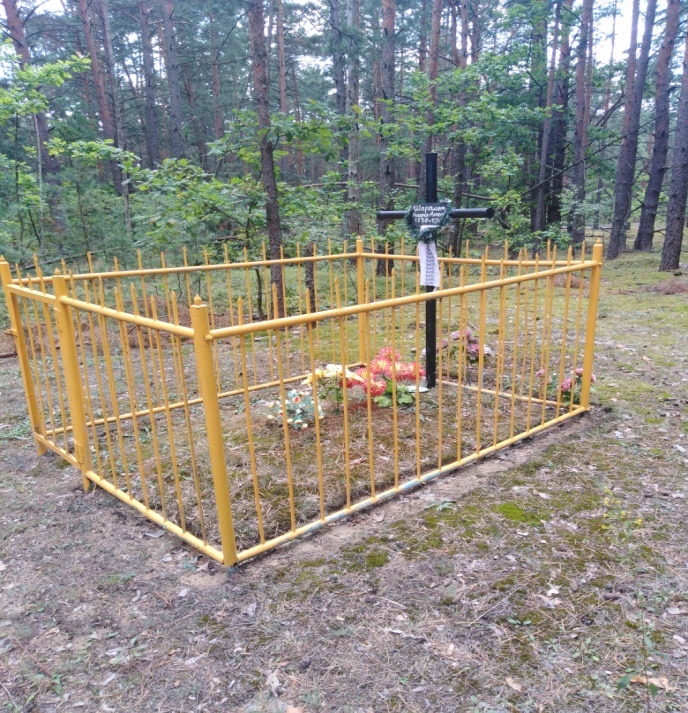 Состоит на балансе Комаровичского сельского совета.Место и дата захоронения: Гомельская область, Петриковский район,  д.Комаровичи, Комаровичский сельсовет, 1943гВид захоронения – Индивидуальное  захоронениеОхранная зона (границы захоронения)_1,40х2,30 (0,5х0,5х0,5х 0,5м)_Описание памятника: Ограждение металлическое 1,4 х 2,3 м, окрашено масляной краской, внутри которого расположен металлический крест черного цвета h – 1,6 м. На кресте имеется табличка с надписью «Шарамет Агафья Алексеевна 1876-1943».Захоронение жертв войн, расстрелянных в годы Великой Отечественной войны. Захоронение выявлено в связи с расследованием уголовного дела № 21028030022 прокурором, советником юстиции Таболич С.В. Количество захороненных:Персональные сведения о захороненных:ВсегоВ том числе по категориямВ том числе по категориямВ том числе по категориямВ том числе по категориямВ том числе по категориямВ том числе по категориямВ том числе по категориямВ том числе по категориямИз нихИз нихПримечаниеВсеговоеннослужащихвоеннослужащихучастников сопротивленияучастников сопротивлениявоеннопленныхвоеннопленныхжертв войнжертв войнИз нихИз нихПримечаниеВсегоизвестных
неизвестныхизвестныхнеизвестныхизвестныхнеизвестныхизвестныхнеизвестныхизвестныхНеизвет-ныхПримечание1------1-1--№ п/пфамилияимяотчествогод рожденияместо рождениядата гибелиПричина гибели1ШАРАМЕТАГАФЬЯАЛЕКСЕЕВНА1876д.Комаровичи1943РАССТРЕЛЯНА